Ведущий: Распустив свои иголки,Красотой сияет елка.Сколько здесь шаров, игрушек,Шишек, звездочек, хлопушек.Рассмотреть нам елку надо,Встанем в круг скорей, ребята.Дети идут вокруг елки под музыку, рассматривая игрушки. Снегурочка входит вместе с ребятами.Снегурочка:Как  здесь  красиво!  А  какие  дети  нарядные! Как у вас здесь хорошо, так красиво и светло.Ведущий:Сегодня праздник у ребят!Дети:Этот праздник — Новый год!Снегурочка:Верно, верно, Новый год! Елка нас к себе зовет. Смотрите, что у меня есть снежинки,  давайте будем  с ними танцеватьТанец со снежинками1 Мы снежинки в руки взяли
по дорожке побежали
побежали малыши
все нарядны хороши
2 Мы снежинку поднимаем
и над головой качаем
потанцуй не зевай
и за нами повторяй
3.Мы снежинки не покажем
где их спрячем-не расскажем
все снежинки у ребят
за спиною тихо спят
4.Мы положим все снежинки
отдохни-ка ты чуток
ты лежи и не вставай
баю-баю, баю-бай
5.Встанем мы на ножки
возьмём ее в ладошки
мы Снегурке принесём
и в корзиночку вернёмВедущий:  Кто  у  елочки  плясал? Рукавичку  потерял?Достает  из  рукавицы  колокольчик.Сейчас  нам  колокольчик  поможет.  В  колокольчик  позвоню  и  хозяина  найду.  звонит  в  колокольчикСмотрите-ка, ребята, сугроб большой лежит,Заглянем-ка в сугробик….. там мишка крепко спит. (Достать игрушку)Давайте с мишкой танцеватьТанец медвежат слова М.Картушиной, музыка М.Красева.Под елочкой танцует ватага медвежат,
Под лапками снежинки и веточки хрустят.

Веселые мишутки в ладошки громко бьют
И головой качают, и песенку поют.

Ну а теперь вприсядку танцуют малыши.
А мама умиляется: «Мишутки хороши!»

Как хорошо мишуткам под елочкой плясать!
Все дружно поклонились, ведь пляс пора кончать!Мишка: Вот спасибо, ребятишки, так порадовали мишку                  А теперь пора опять мне в берлоге крепко спать (закрыть медведя)Ведущий:  А мы к берлоге подойдем, топать ножками начнем (медведь просыпа-          ется, догоняет детей)Игра с медвежонком Ведущий:  Смотрите, домик интересный, это домик не простой…(загорается)          Позвоню-ка я разок, чей услышу голосок?  (Из домика  появляется игрушка Зайчик.)Заяц:  Здравствуйте, ребята. Мне так холодно зимой, замерзает хвостик мойСнегурочка:Вот пришел на праздник к нам  этот милый Зайка сам.Даже песню Зайка знает, с вами он в игру сыграет.Ведущий:  Чтобы зайке  не замерзнуть, нужно петь и танцевать.           Давайте научим зайчика танцевать.Исполняется песня-игра «Зайка» «ВЫШЛИ ЗАЙКИ ПОГУЛЯТЬ»Зайка поет песенку:Зайке холодно стоять        Дети хлопают в ладоши.Надо лапки поразмять.Прыг-скок, прыг-скок,      Дети прыгают.Надо лапки поразмять       Дети хлопают.О-ё-ёй, какой морозЗайка быстро прячет нос!   Дети трут руками нос.Прыг-скок, прыг-скок.        Дети прыгают.Зайка быстро прячет нос.     Трут руками нос.Зайка маленький сидитИ ушами шевелит,Вдруг кого-то увидалБыстро-быстро поскакал.      Дети прыгают по залу.Зайчик: Вот молодцы!А у меня для вас игрушки-Яркие погремушки!Звонко, весело гремят –Веселят они ребят!Ведущий: Погремушки мы возьмём,С ними мы плясать пойдём!Исполняется «Танец-игра с погремушками» (обр.текста и муз.Е.Антипиной)1. Побежали с погремушкой       Дети бегают за воспитателемВозле ёлочки своей                     – и гремят погремушкойСразу стало, сразу стало,Сразу стало веселей!2. Погремушкой, погремушкой        Стоят и топаютЗвонко-звонко погремим –Всех ребяток и зверушекМы на ёлке веселим!3. Покружились с погремушкой          КружатсяВозле ёлочки своей!Покружились, покружились,Покружились веселей!После танца кладут погремушки под ёлку.Ребятки, а давайте вместе покажем, как мы елочку наряжали.Ведущий:  Ребята, а давайте покажем, как мы елочку наряжалиПальчиковая игра «Наряжаем елку».Мы повесили игрушки ( Хлопают в ладоши)От подставки ( Опускают руки вниз)До макушки. ( Поднимают руки вверх)Шарики цветные, (Соединяют пальцы рук, показывая «шарик»)Рыбки золотые, ( Прижимают ладошки друг к другу и покачивают ими)Озорные петушки, ( Приставляют прижатые друг к другу ладони к голове, «гребешок петуха»)Разноцветные флажки. (Поднимают руки и помахивают ладошками)Громко хлопнула хлопушка (Разводят руки в стороны)Бах! ( Хлопают в ладоши)Зазвенели все игрушки (Встряхивают кистями рук)Ах – ах – ах! ( Прижимают ладони к щекам и покачивают головой)Снегурочка:  Почему то у вас елочка не  горит?А я вам помогу. У меня есть волшебная палочка,                            Сейчас я елочку зажгу.  1,2,3, елочка гори!!!!                             Вот зажглись на нашей елке золотые огоньки.Снегурочка: Какая у нас елочка красивая, давайте ей песенку споем«По дорожке весело…»1.     По дорожке веселоНаши ножки шлиИ к нарядной елочкеВ гости мы пришли.припев: Ой-ой-ой, ай-ай-айЕлочка большая,Ой-ой-ой, ай-ай-айКрасота какая. 2. Под нарядной елочкойВсе плясать хотят.Елка машет ветками,Веселит ребят.припев:............3. Мы тебя погладим всеТолько не колись.Огоньками яркими,Елочка, зажгись.припев:………….Игра «Волшебный платок»Звучит весёлая музыка. Дети свободно двигаются по залу, танцуют. Музыка меняется на более тихую, спокойную. Дети приседают и закрывают глаза ладошками. Снегурочка, расправив большой платок, обходит ребят и кого-нибудь из них накрывает платком.Снегурочка. Раз, два, три! Кто же спрятался внутри?Не зевайте, не зевайте, поскорее отвечайте!Дети называют имя спрятанного под платком ребёнка. Если они угадали, Снегурочка поднимает платок. Ребёнок, находившийся под платком, танцует под весёлую музыку, все ему хлопают. Играя в последний раз, Снегурочка накрывает платком подарки, незаметно внесённые в зал. Снегурочка вновь произносит свои слова. Дети называют имя ребёнка, который, по их мнению, спрятался под платком.Снегурочка.  Нет! Все ребятки здесь! Кто же тогда под платочком спрятался?Мы платочек поднимаем, что под ним, сейчас узнаем.Что же это? Дети. ПодаркиСнегурочка угощает детей.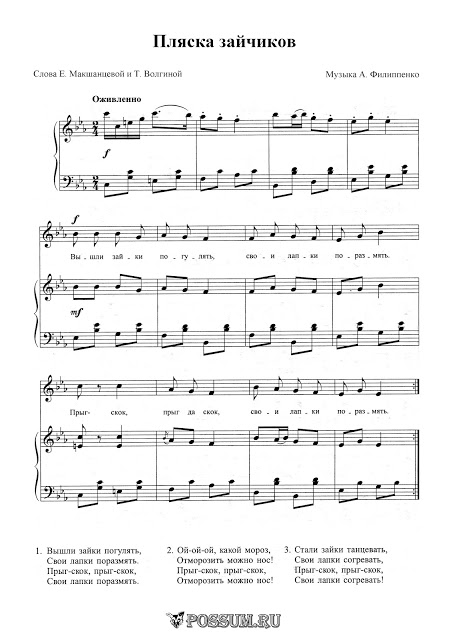 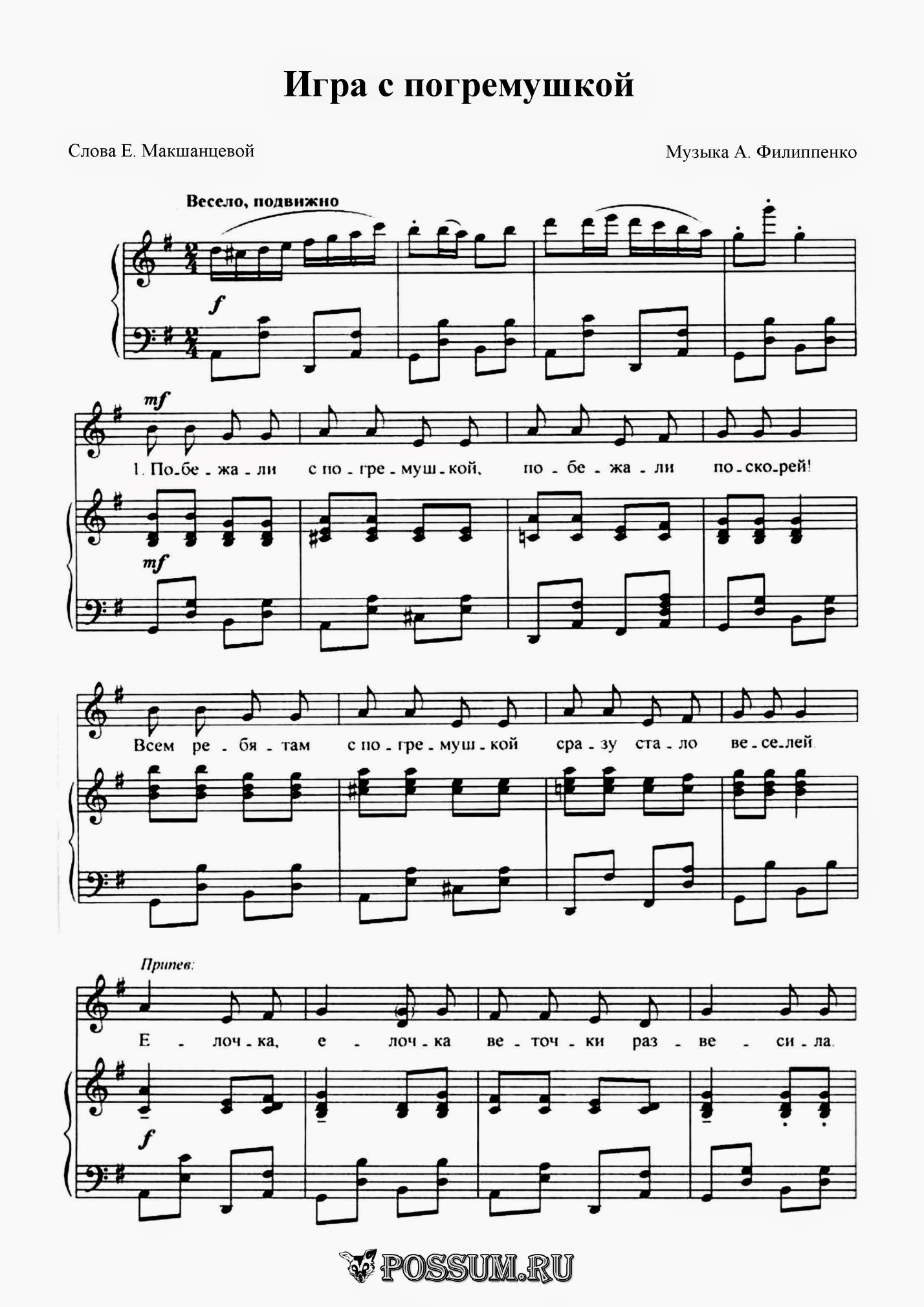 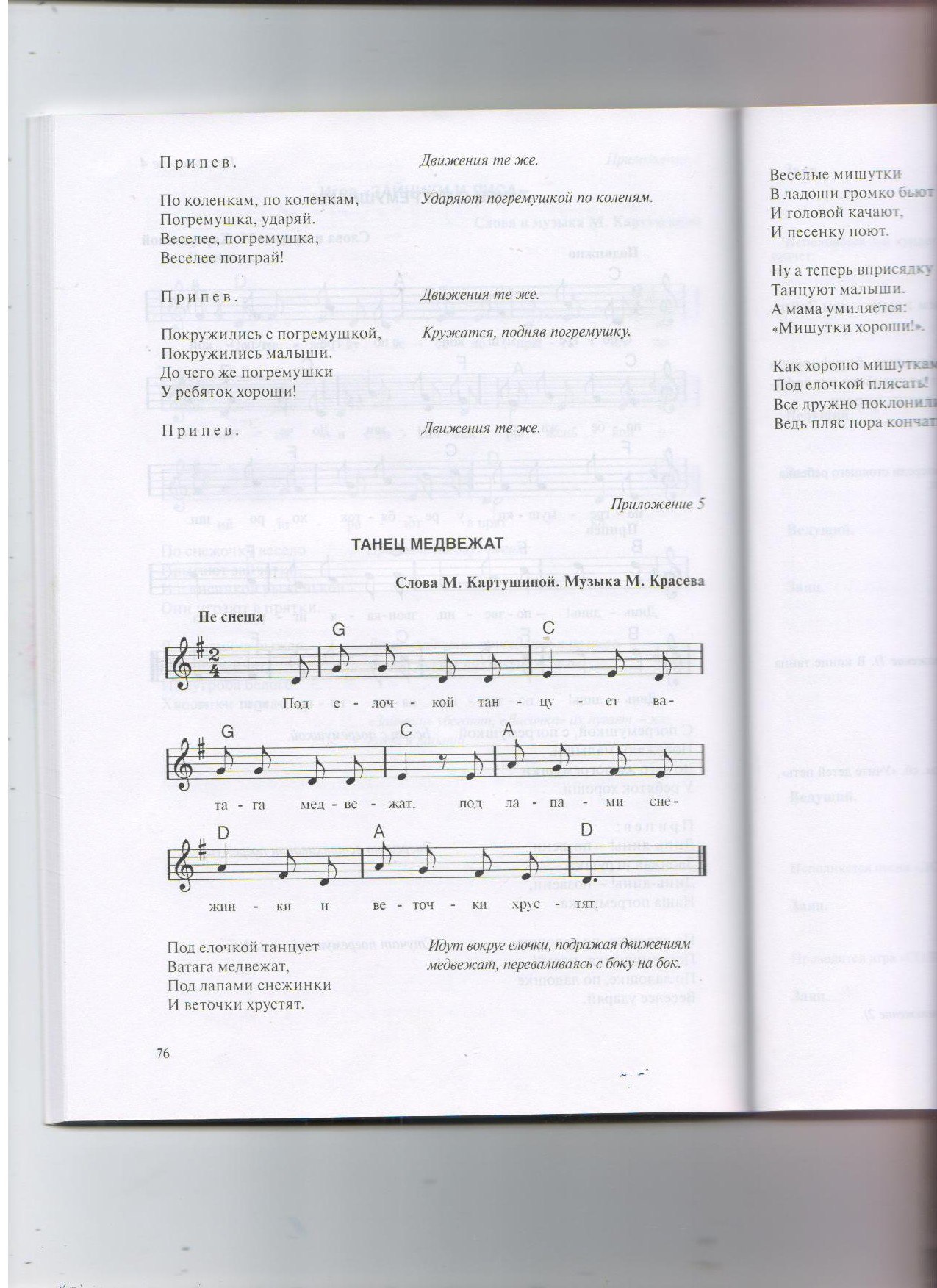 